В соответствии с Законом Красноярского края от 19.12.2019 № 8-3532                        «О перераспределении между органами местного самоуправления некоторых муниципальных образований края и органами государственной власти края отдельных полномочий в сфере рекламы», подпунктом 3 пункта 3.1, пунктом 3.63 Положения о министерстве строительства и жилищно-коммунального хозяйства Красноярского края, утвержденного постановлением Правительства Красноярского края от 21.08.2008 № 51-п, внести в приказ министерства строительства Красноярского края от 10.08.2022 № 504-о следующие изменения:в приложении № 2:часть 2 дополнить картой размещения рекламных конструкций 
на территории города Красноярска согласно приложению № 1;часть 3 дополнить картой размещения рекламных конструкций 
на территории города Красноярска согласно приложению № 2;часть 4 дополнить картой размещения рекламных конструкций 
на территории города Красноярска согласно приложению № 3;часть 5 дополнить картой размещения рекламных конструкций 
на территории города Красноярска согласно приложению № 4;2. Опубликовать приказ на «Официальном интернет-портале правовой информации Красноярского края» (www.zakon.krskstate.ru).Заместитель министра строительства и жилищно-коммунального хозяйства Красноярского края					Ю.В. ШестопаловПриложение № 1
к приказу министерства строительства 
и жилищно-коммунального
хозяйства Красноярского края
от  11.03.2024  № 149-оПриложение № 2 к схеме размещения рекламных конструкций2 часть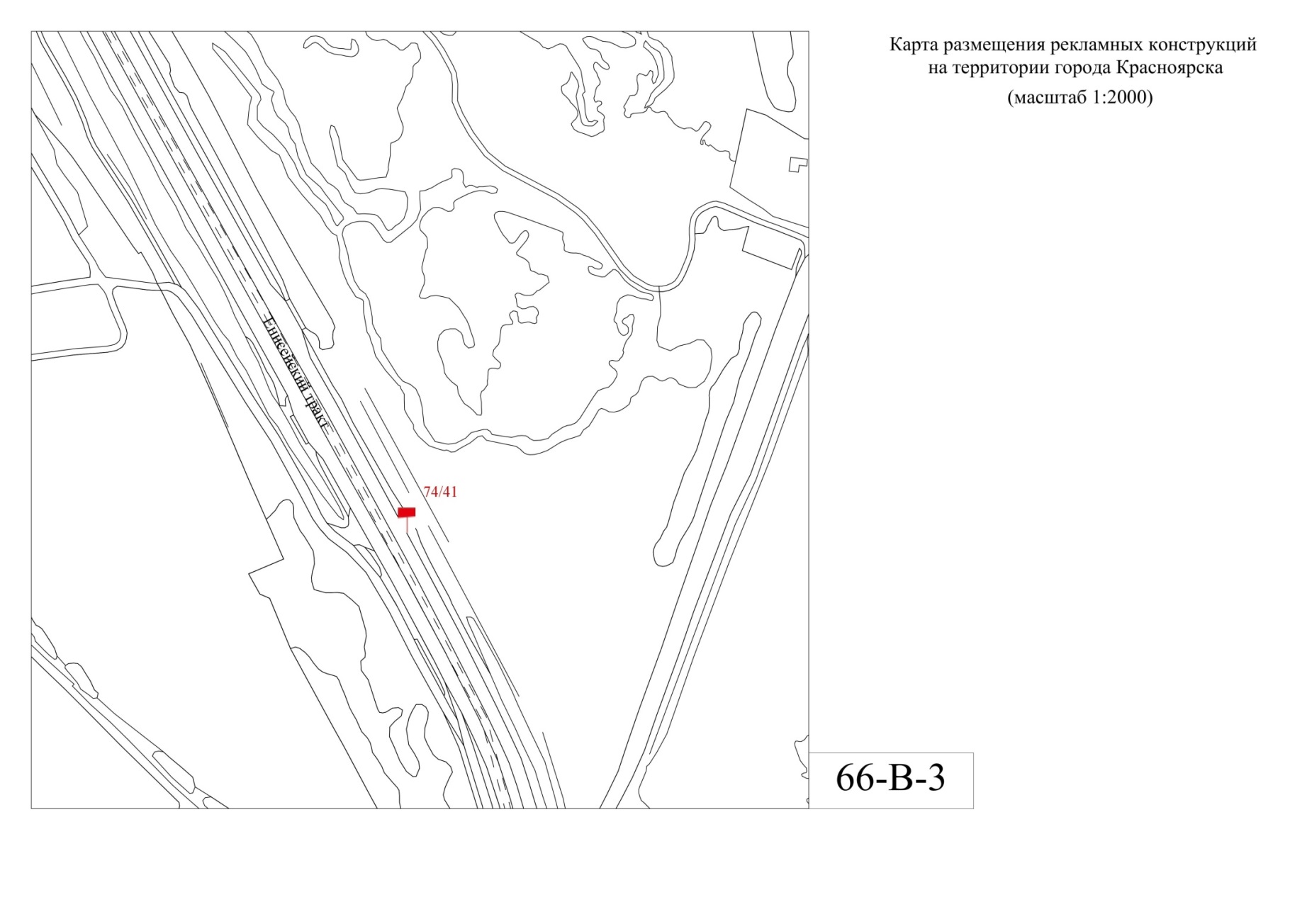 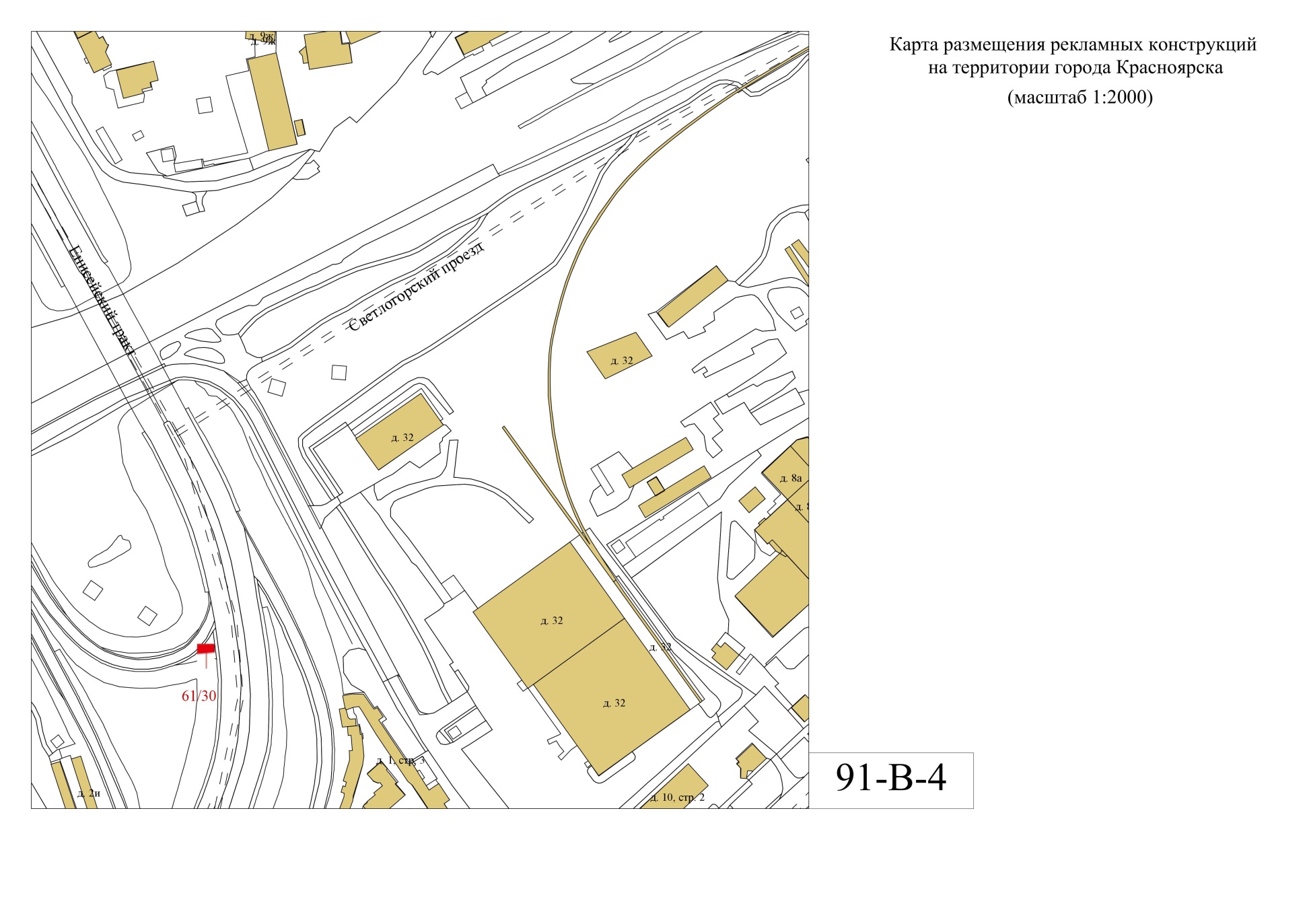 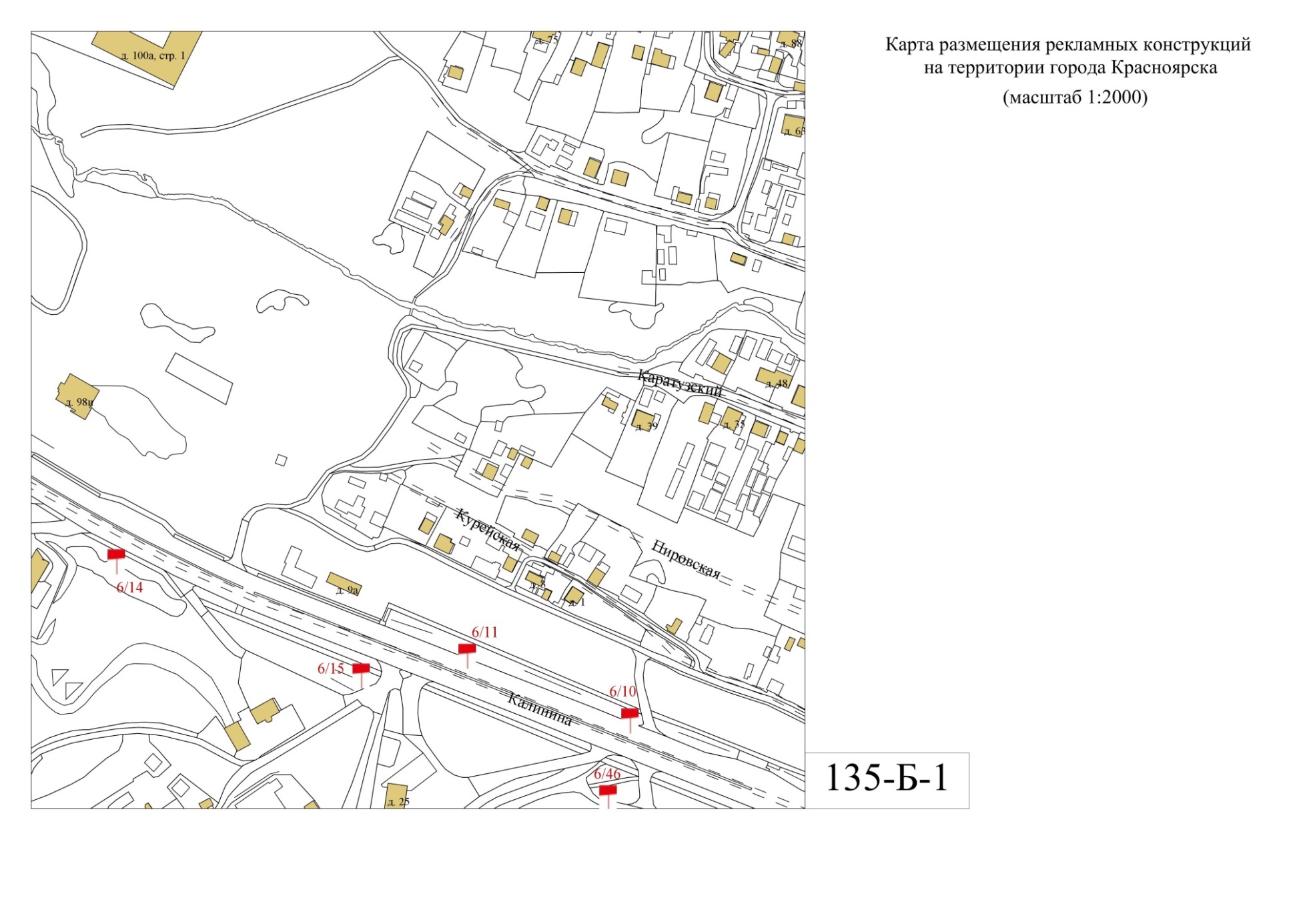 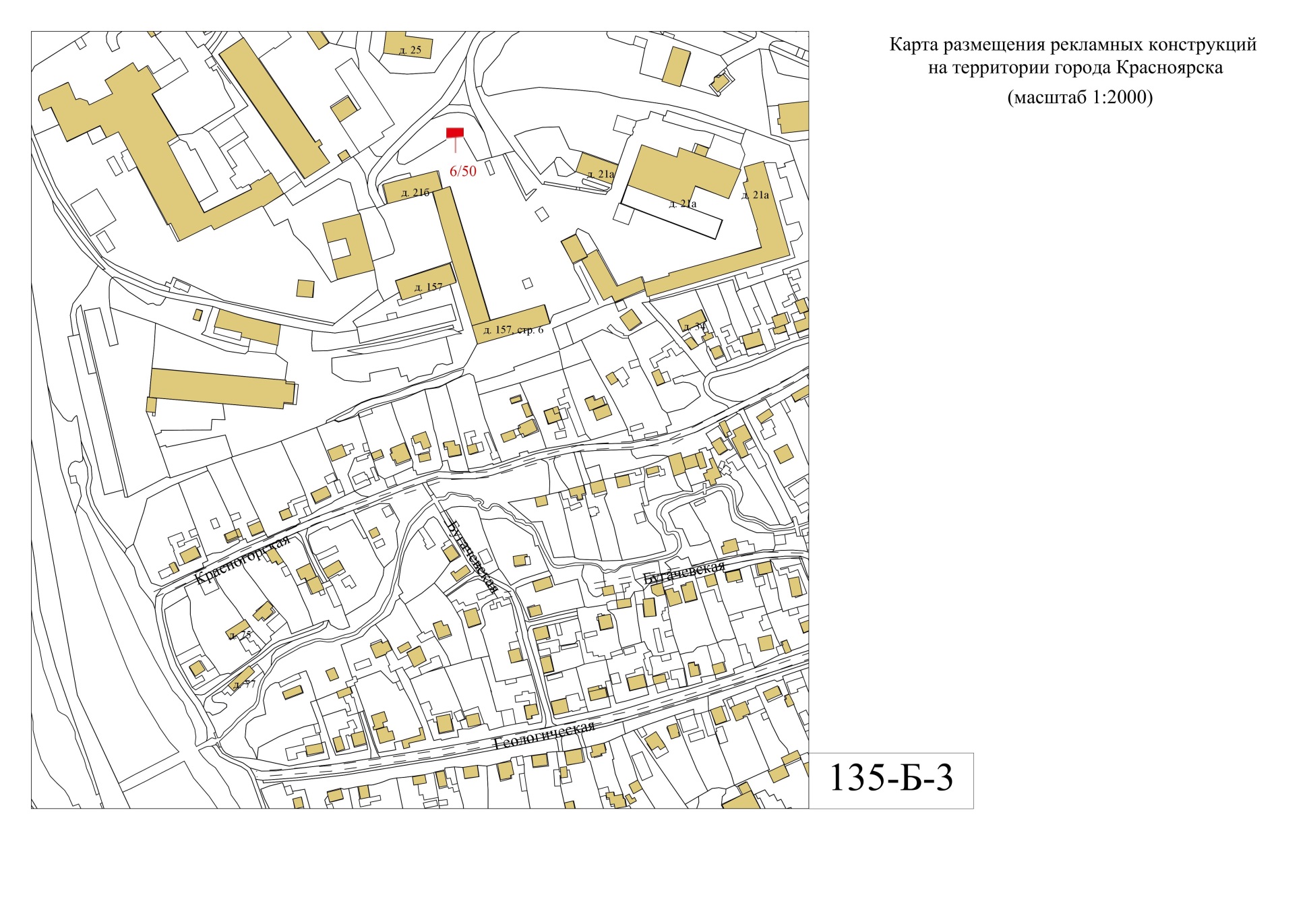 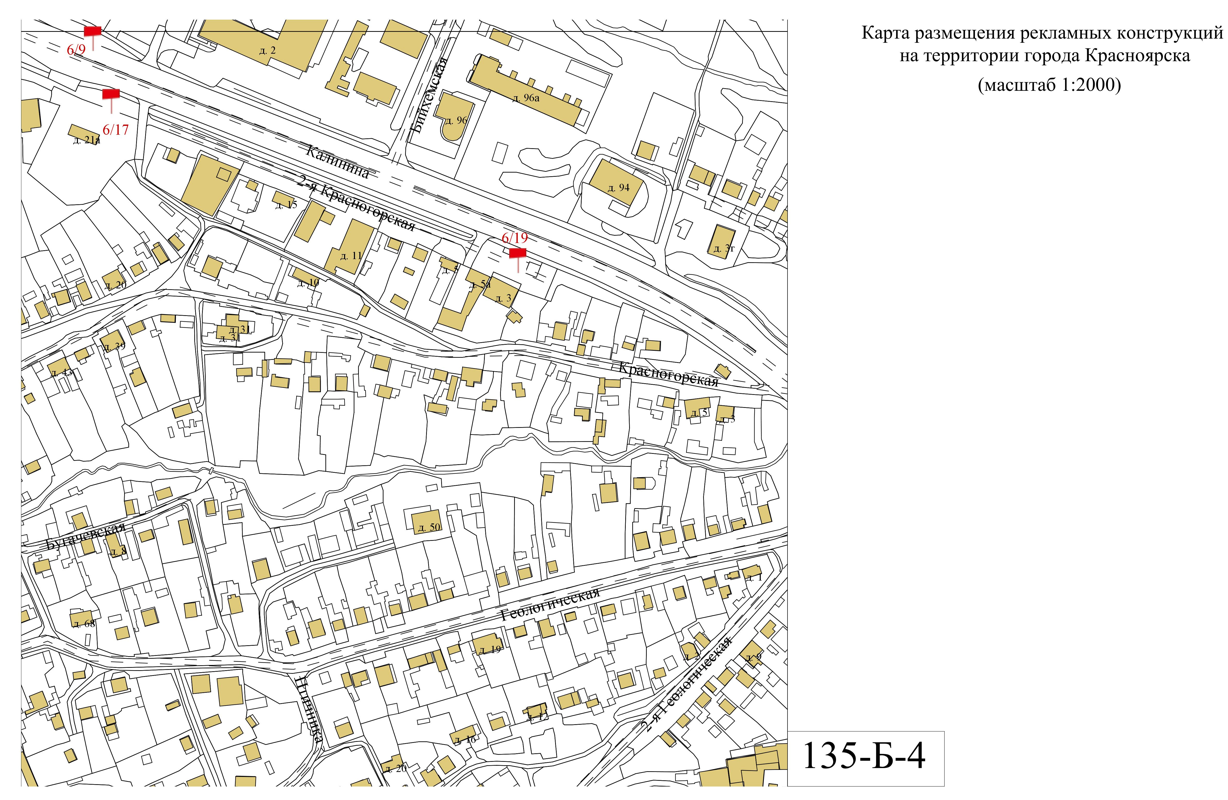 Приложение № 2
к приказу министерства строительства 
и жилищно-коммунального
хозяйства Красноярского края
от  11.03.2024  № 149-оПриложение № 2 к схеме размещения рекламных конструкций3 часть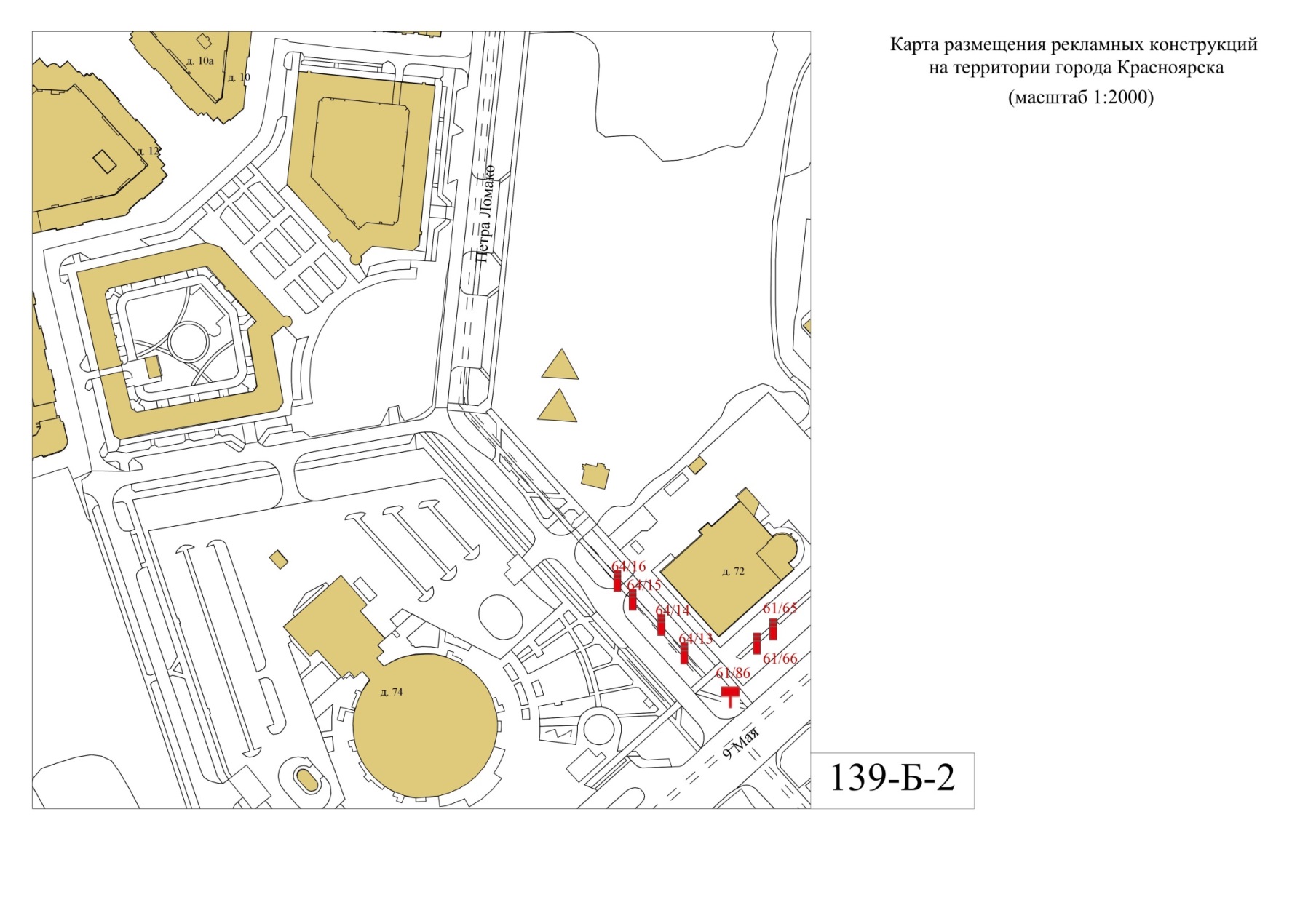 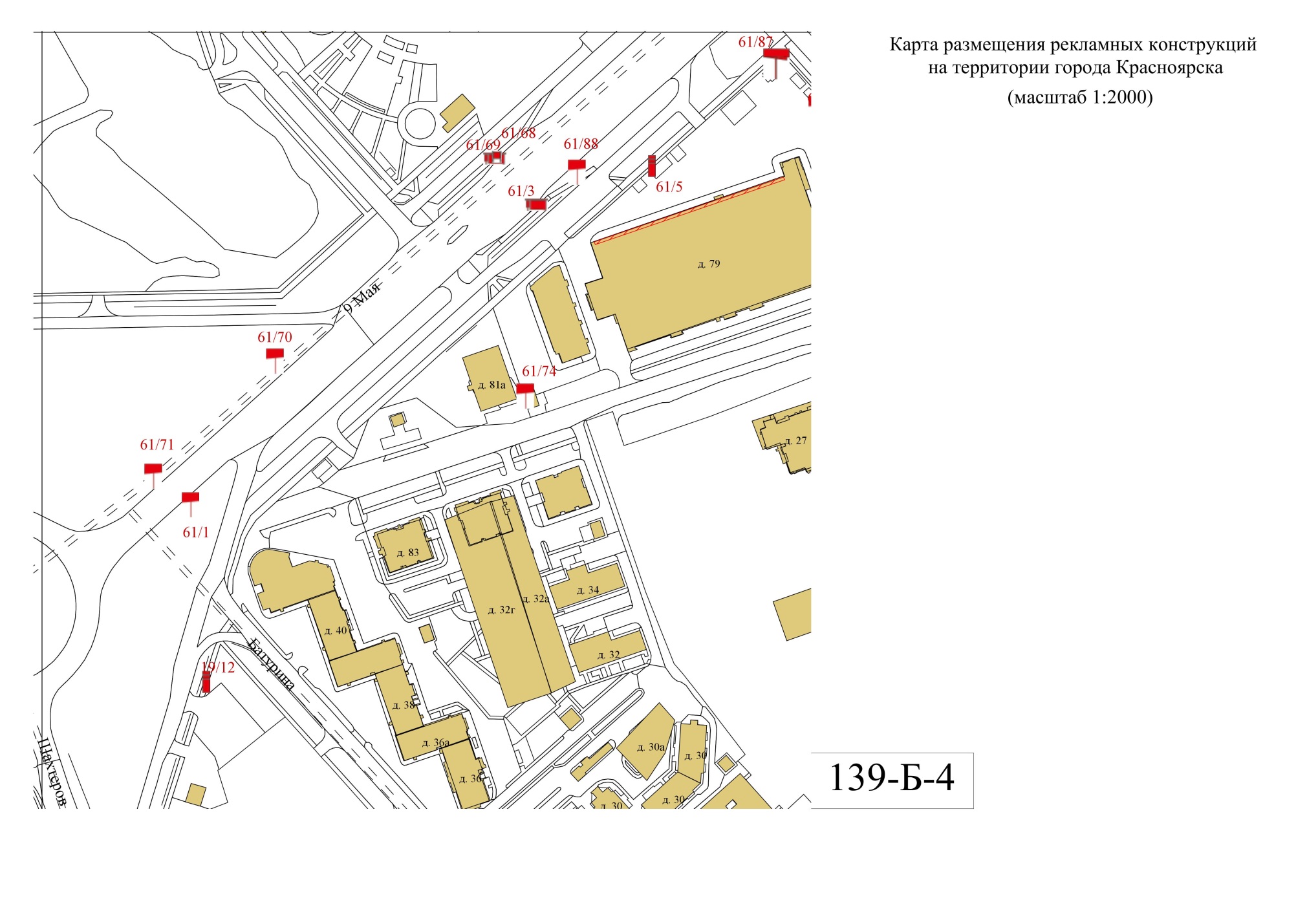 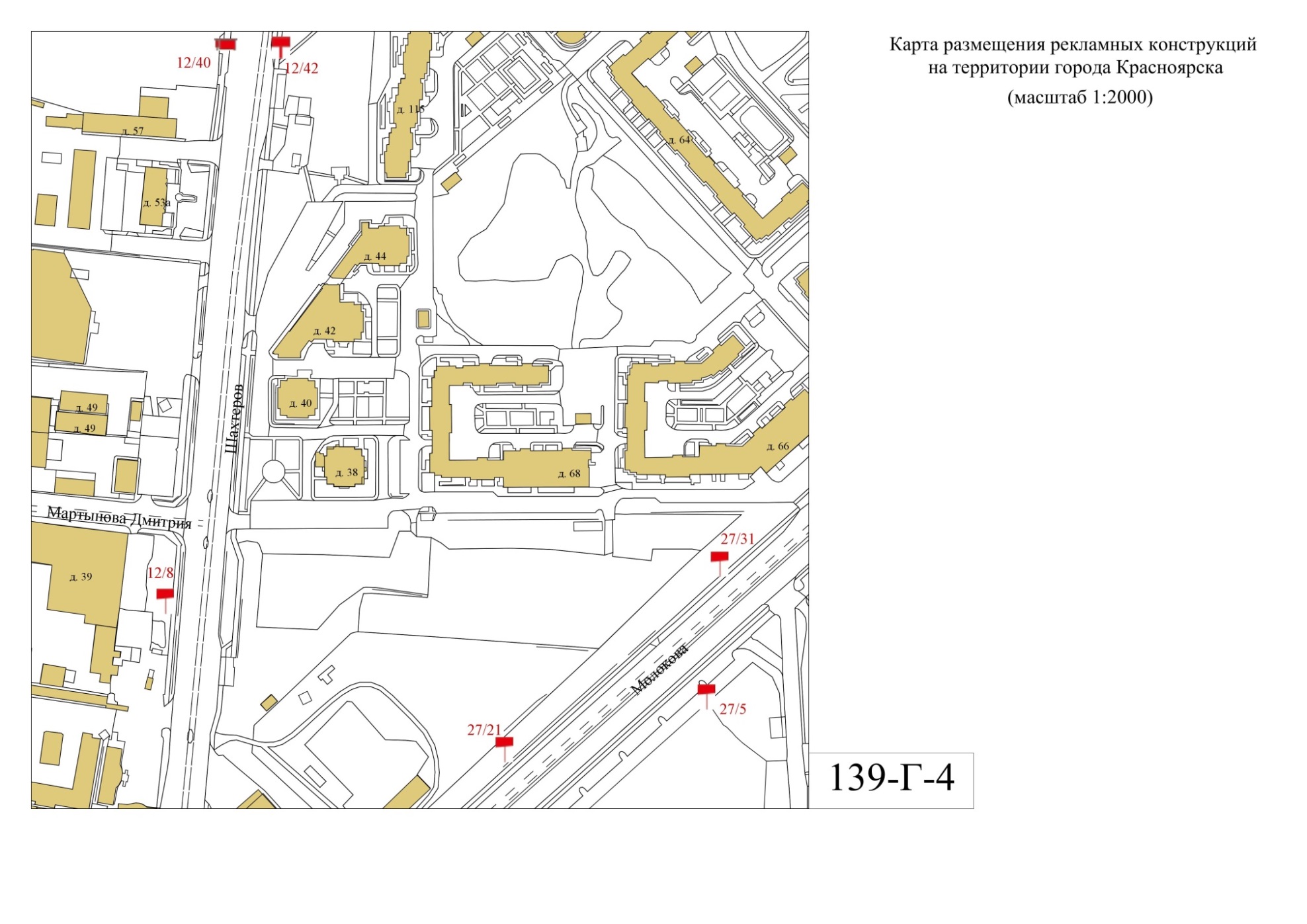 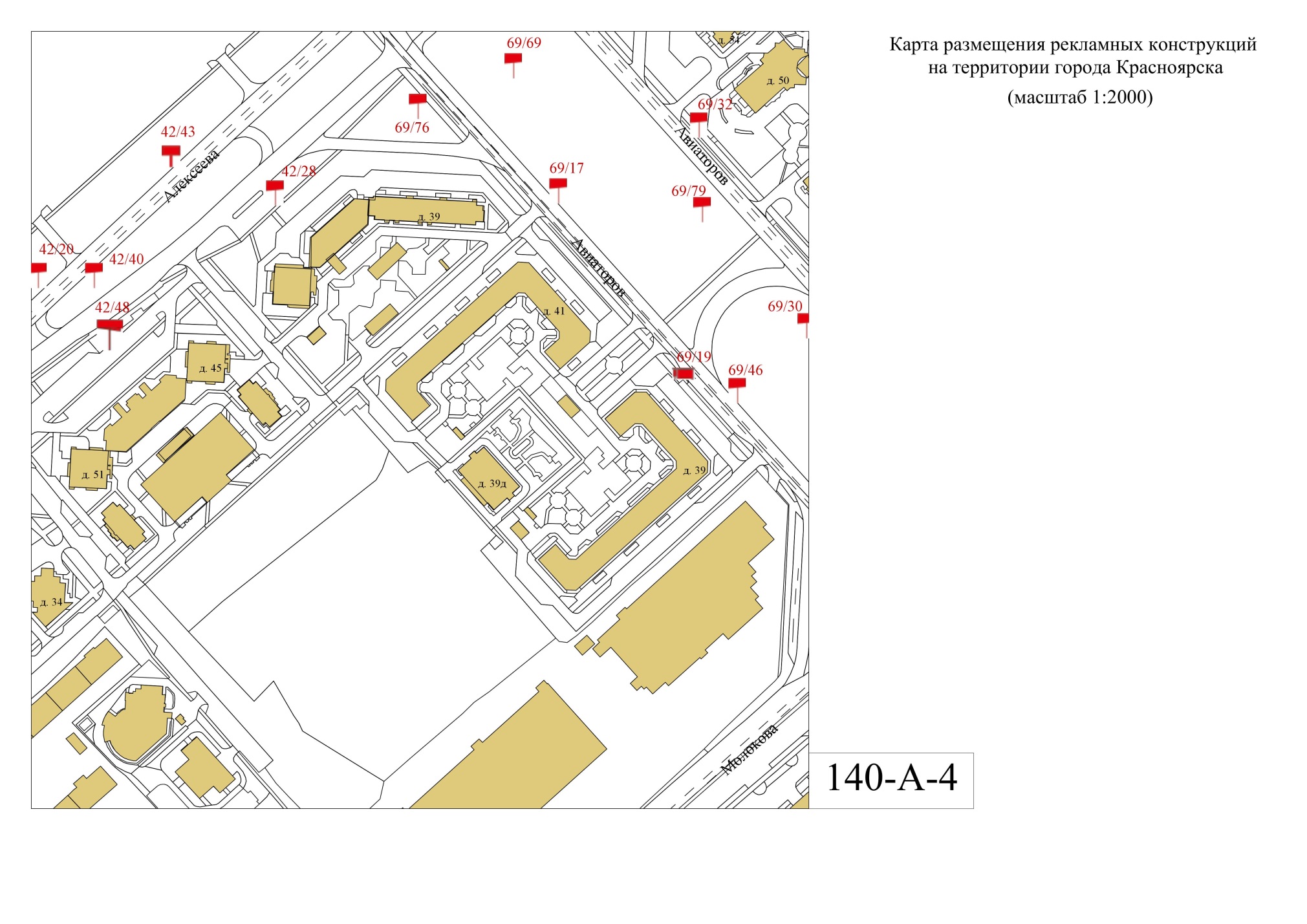 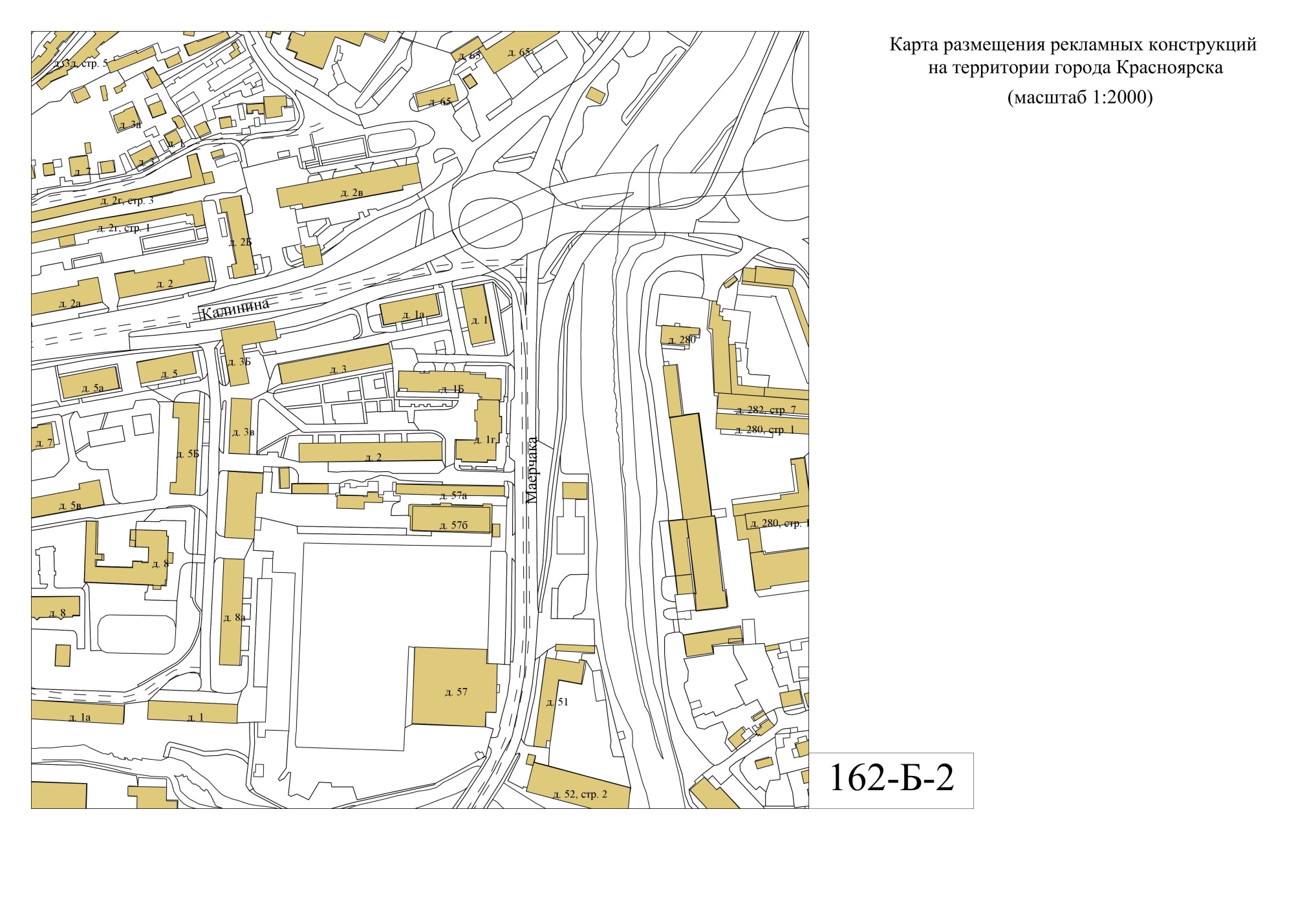 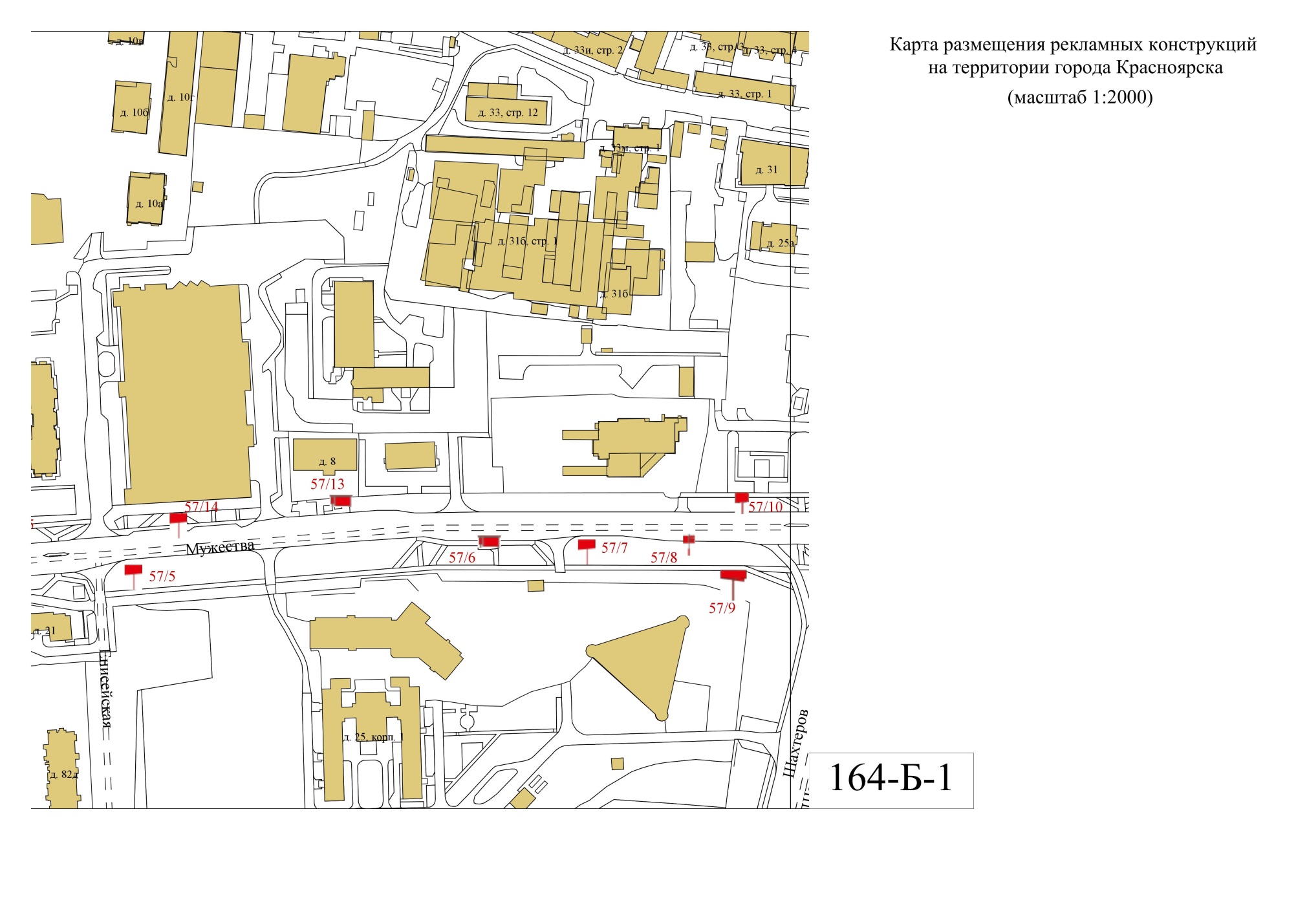 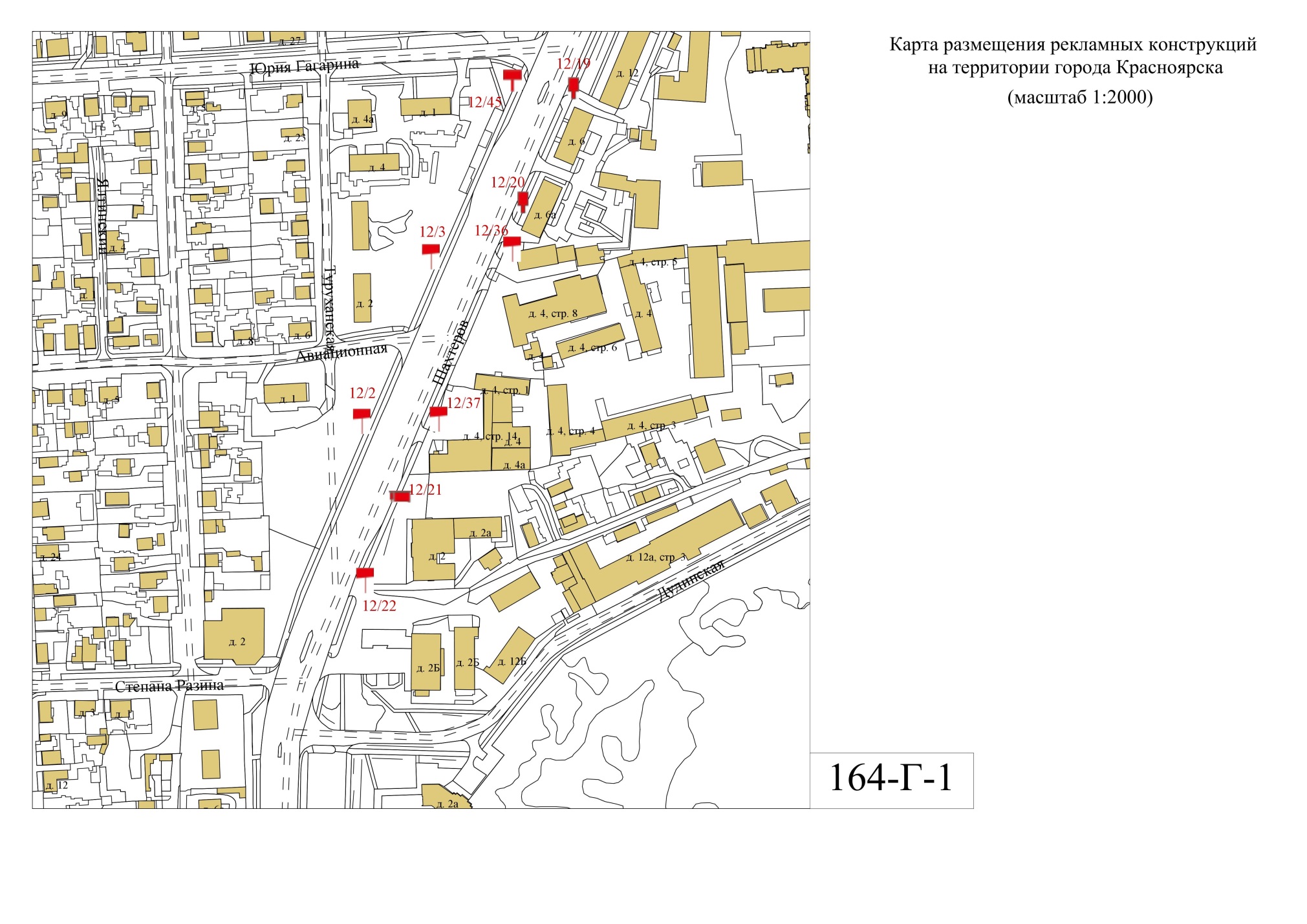 Приложение № 3
к приказу министерства строительства 
и жилищно-коммунального
хозяйства Красноярского края
от  11.03.2024  № 149-оПриложение № 2 к схеме размещения рекламных конструкций4 часть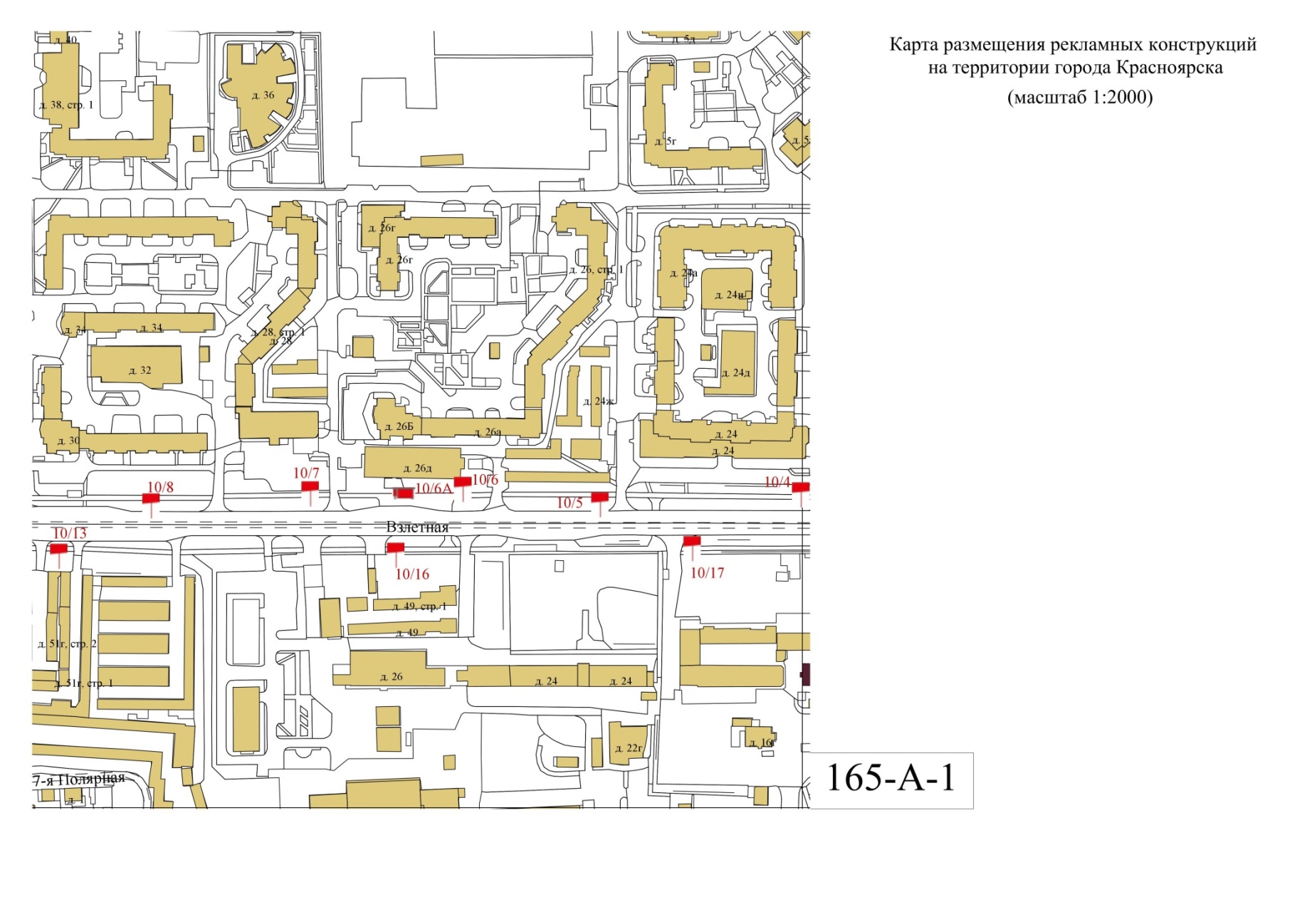 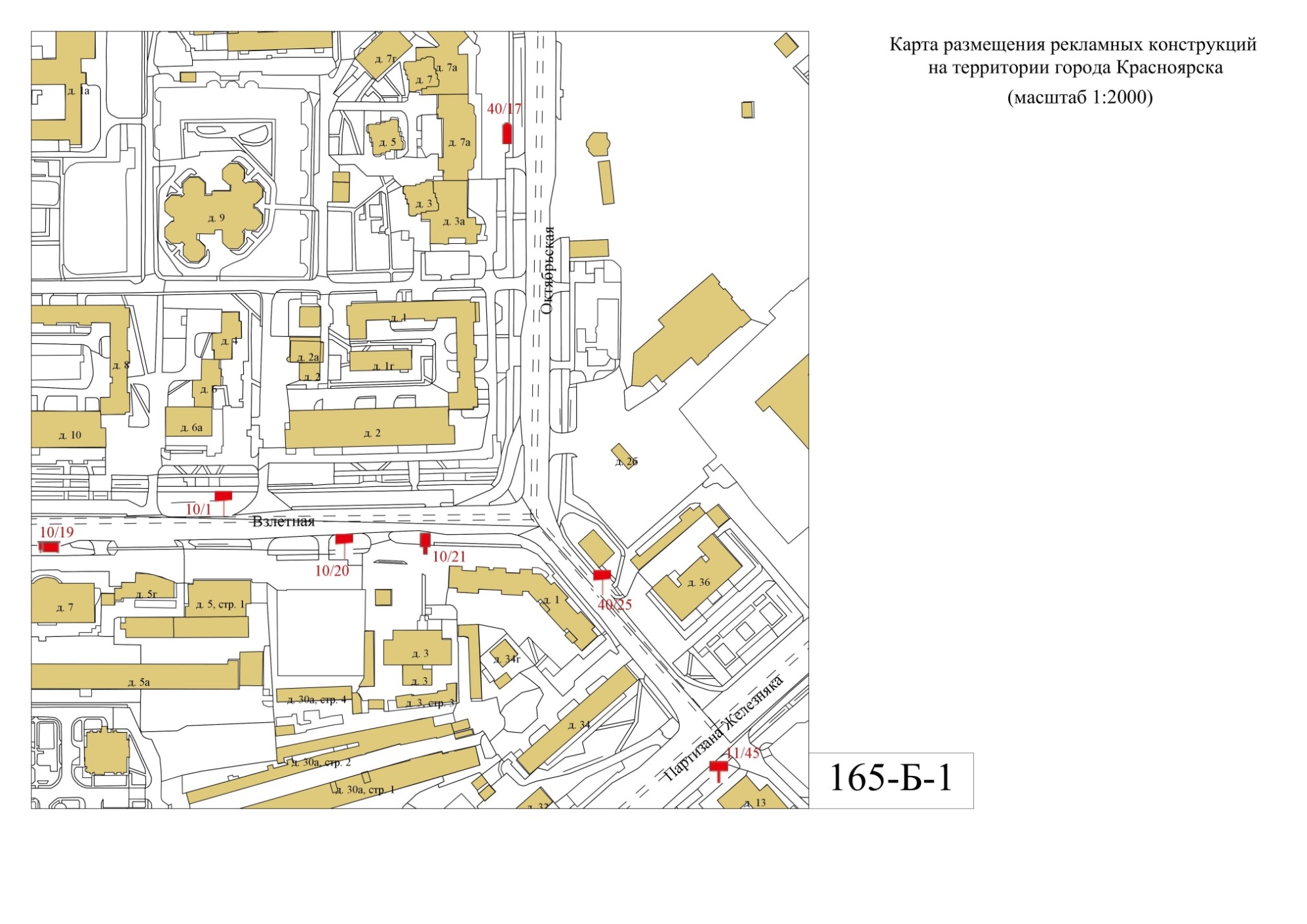 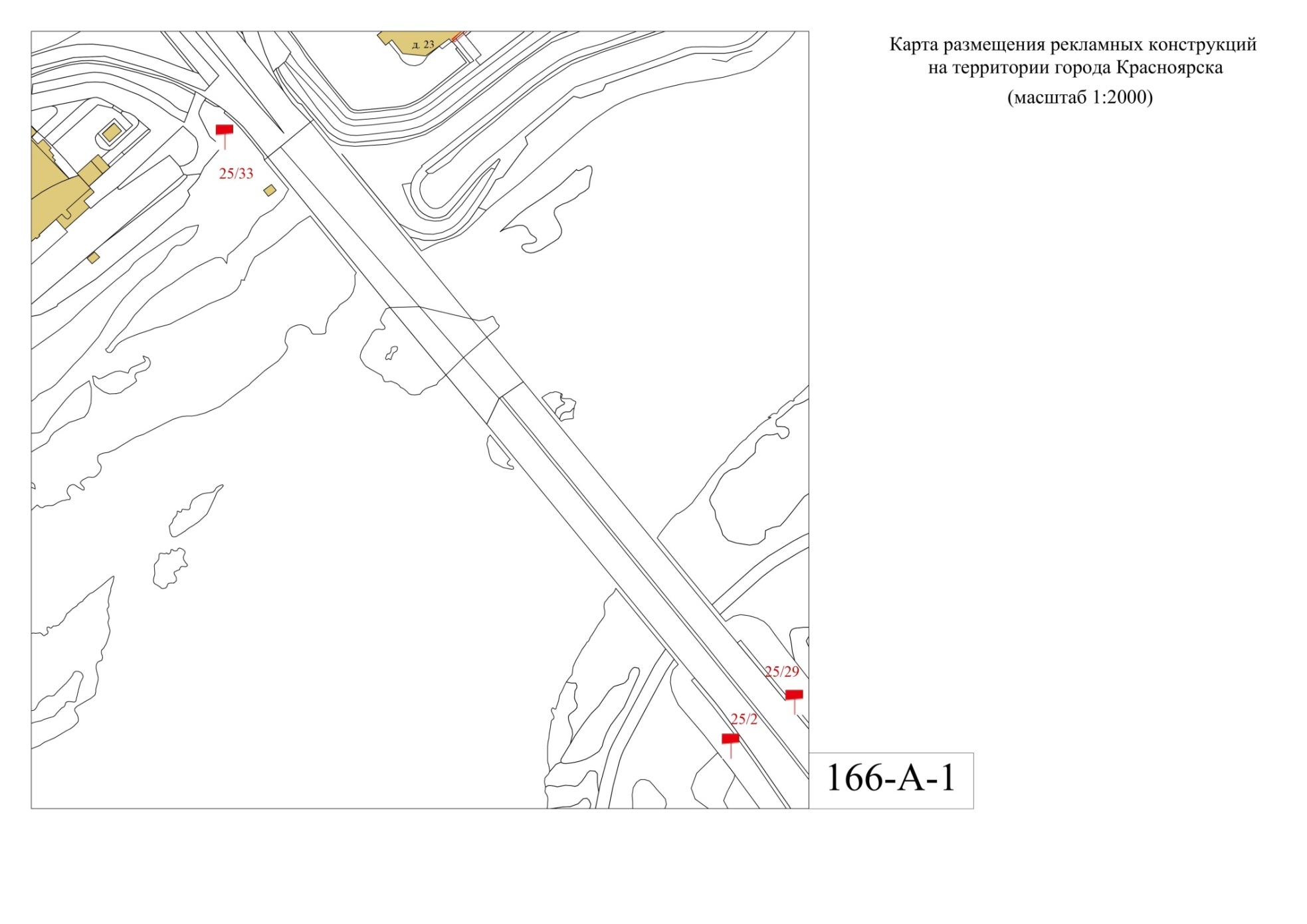 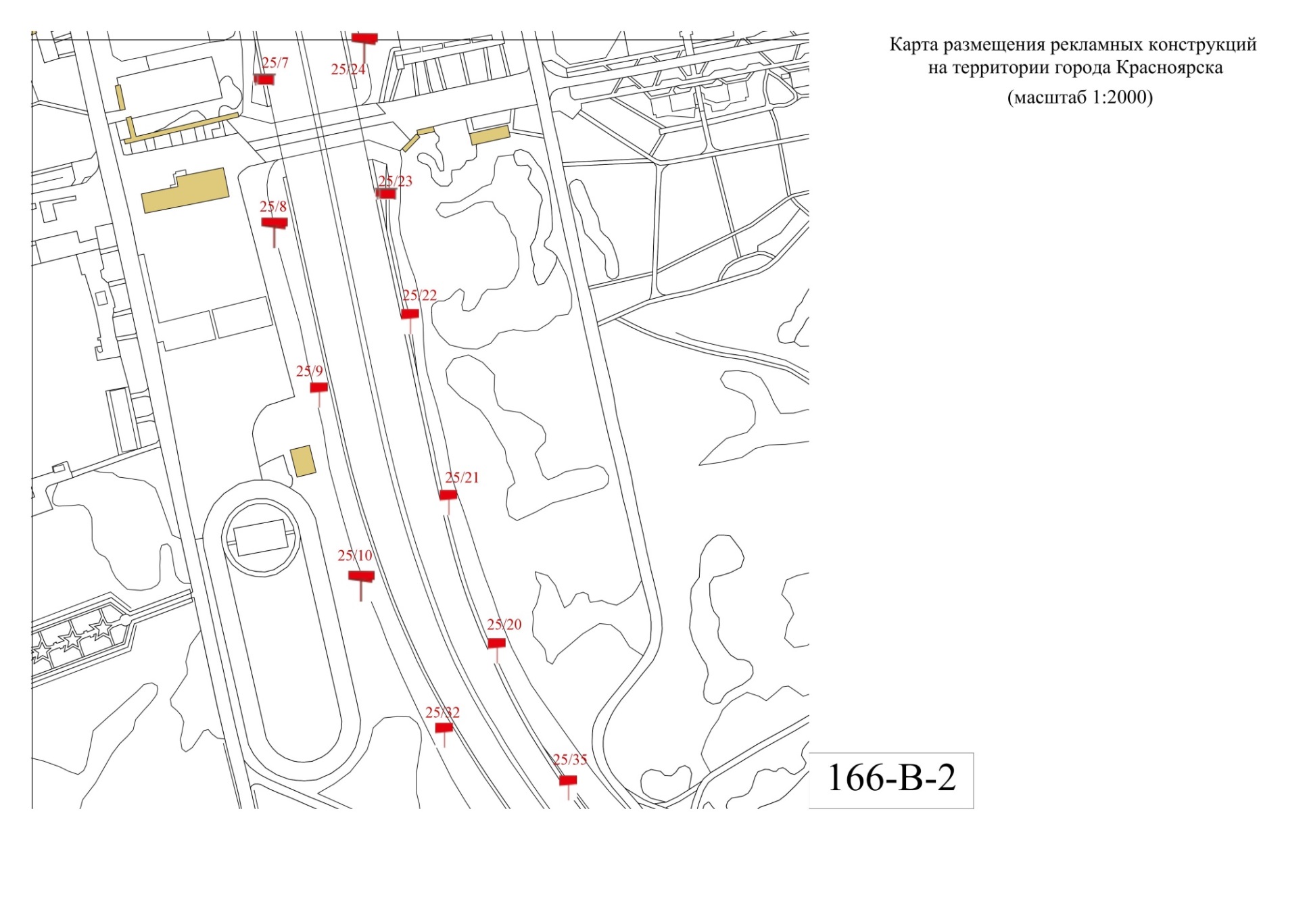 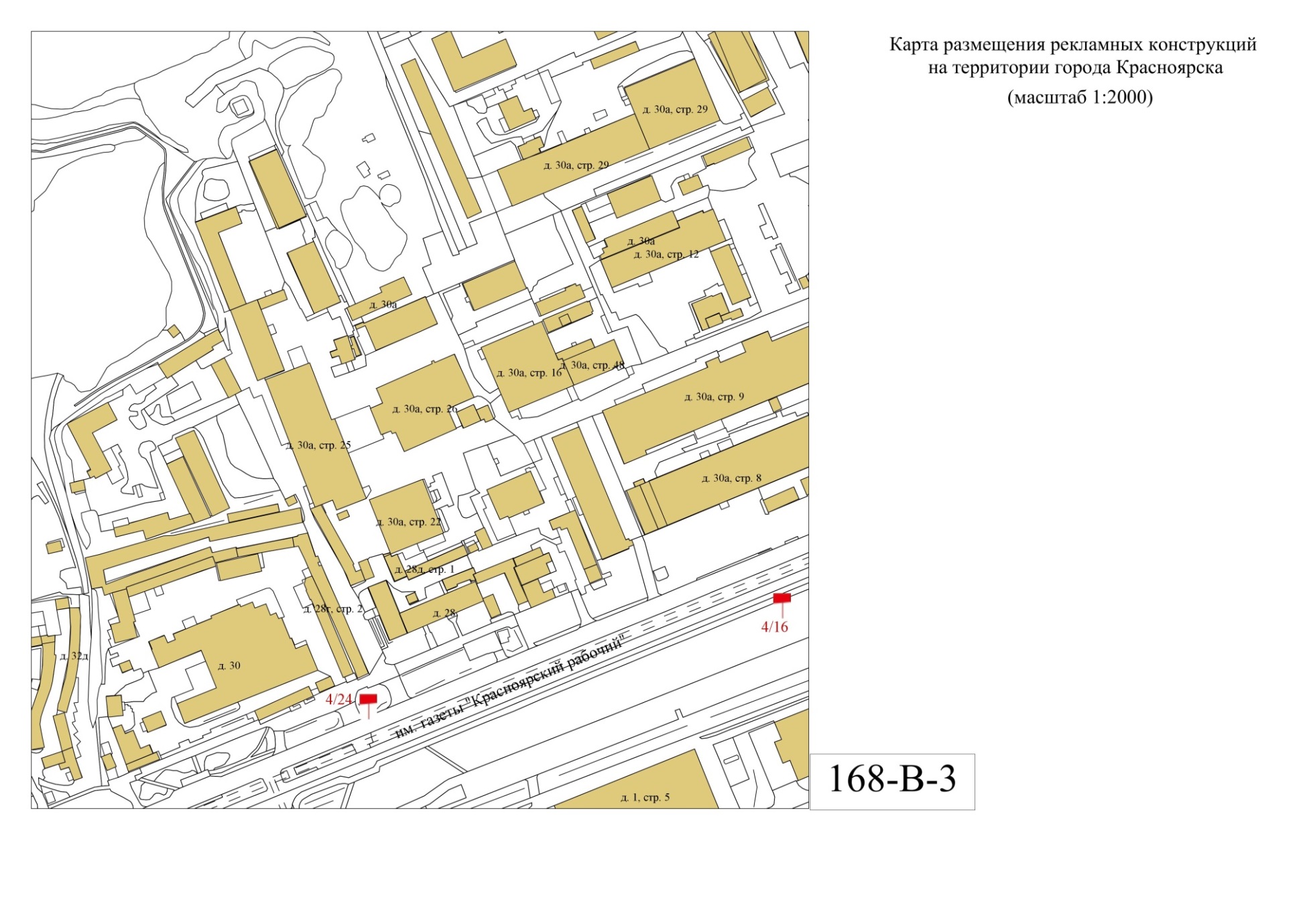 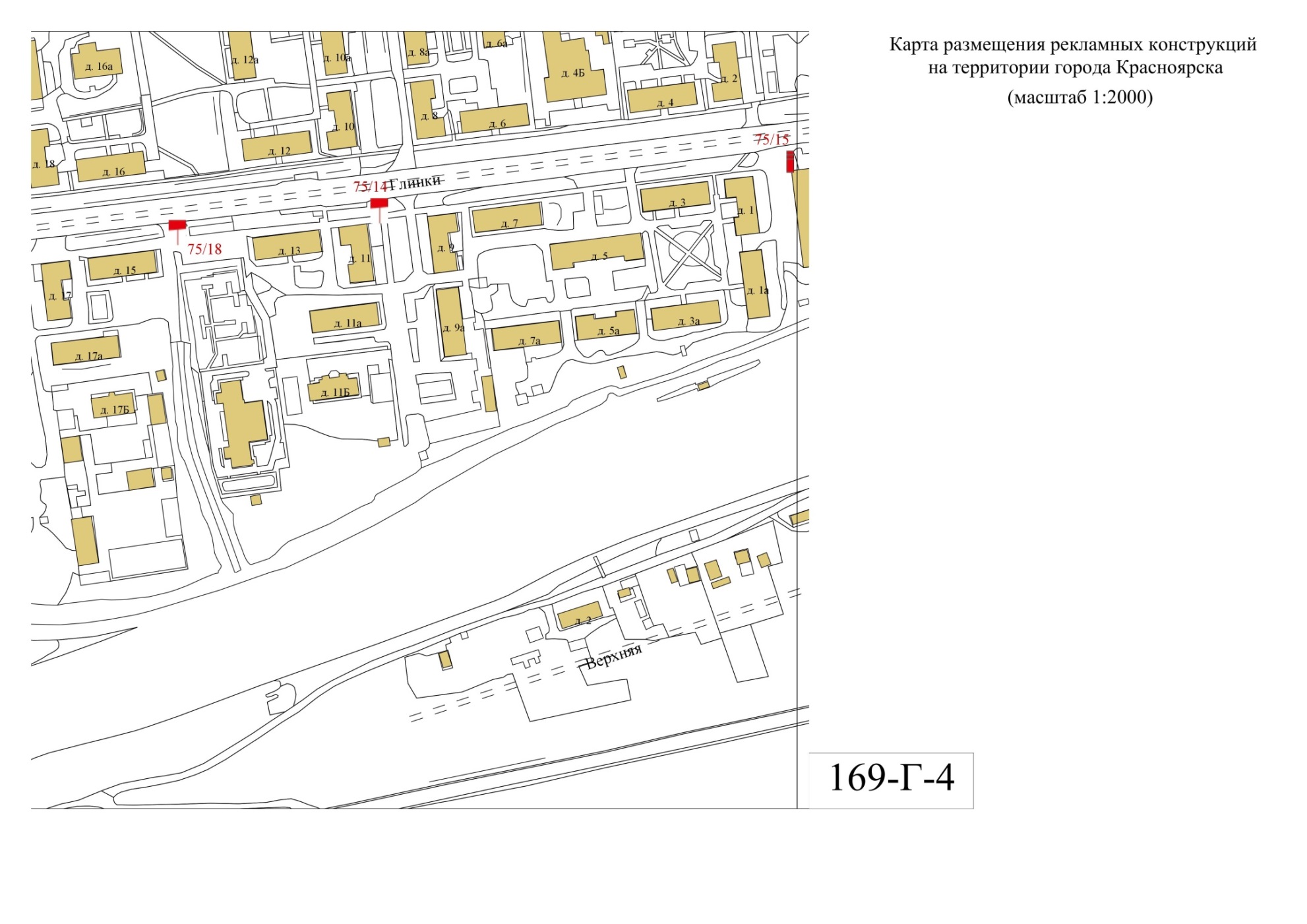 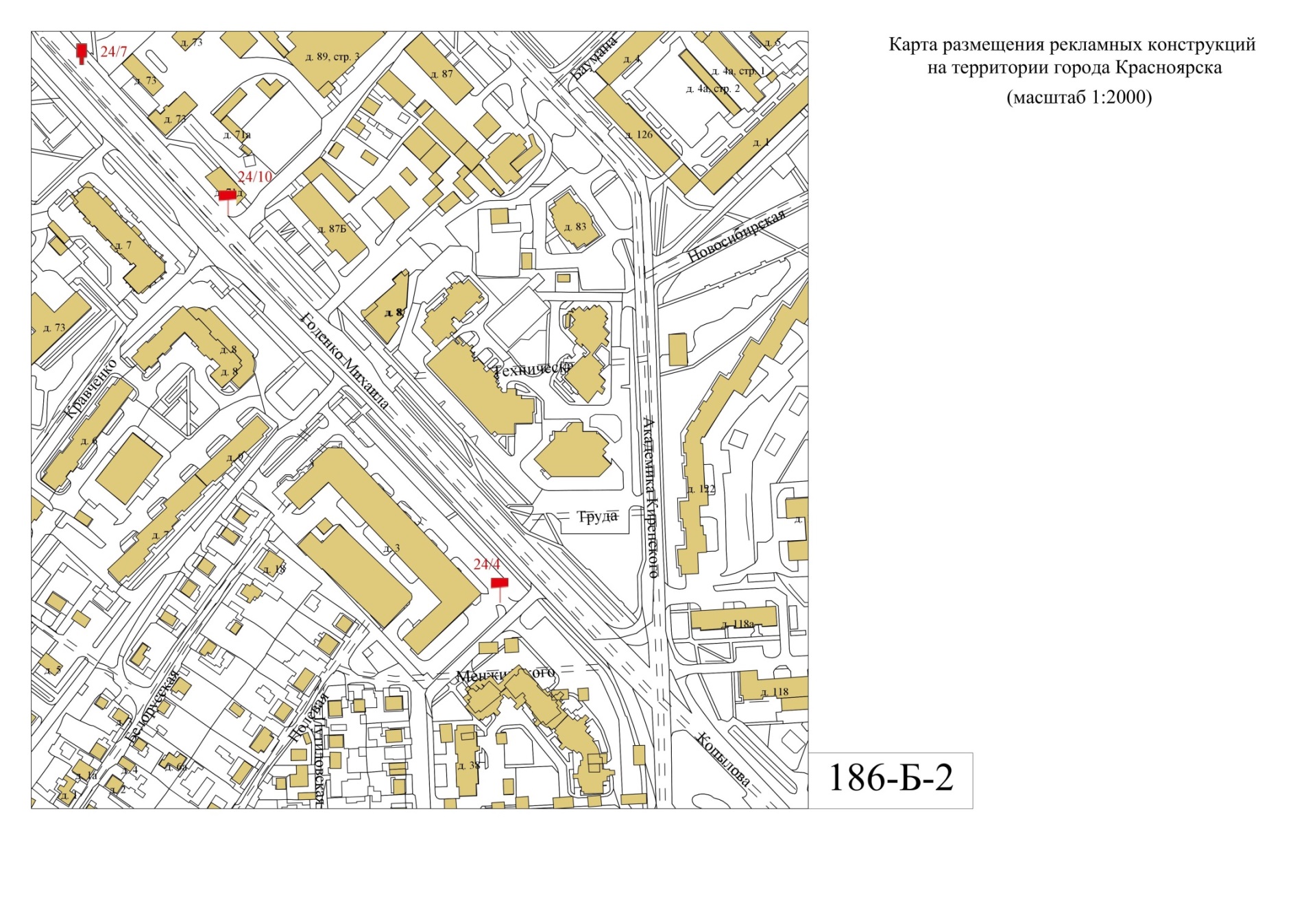 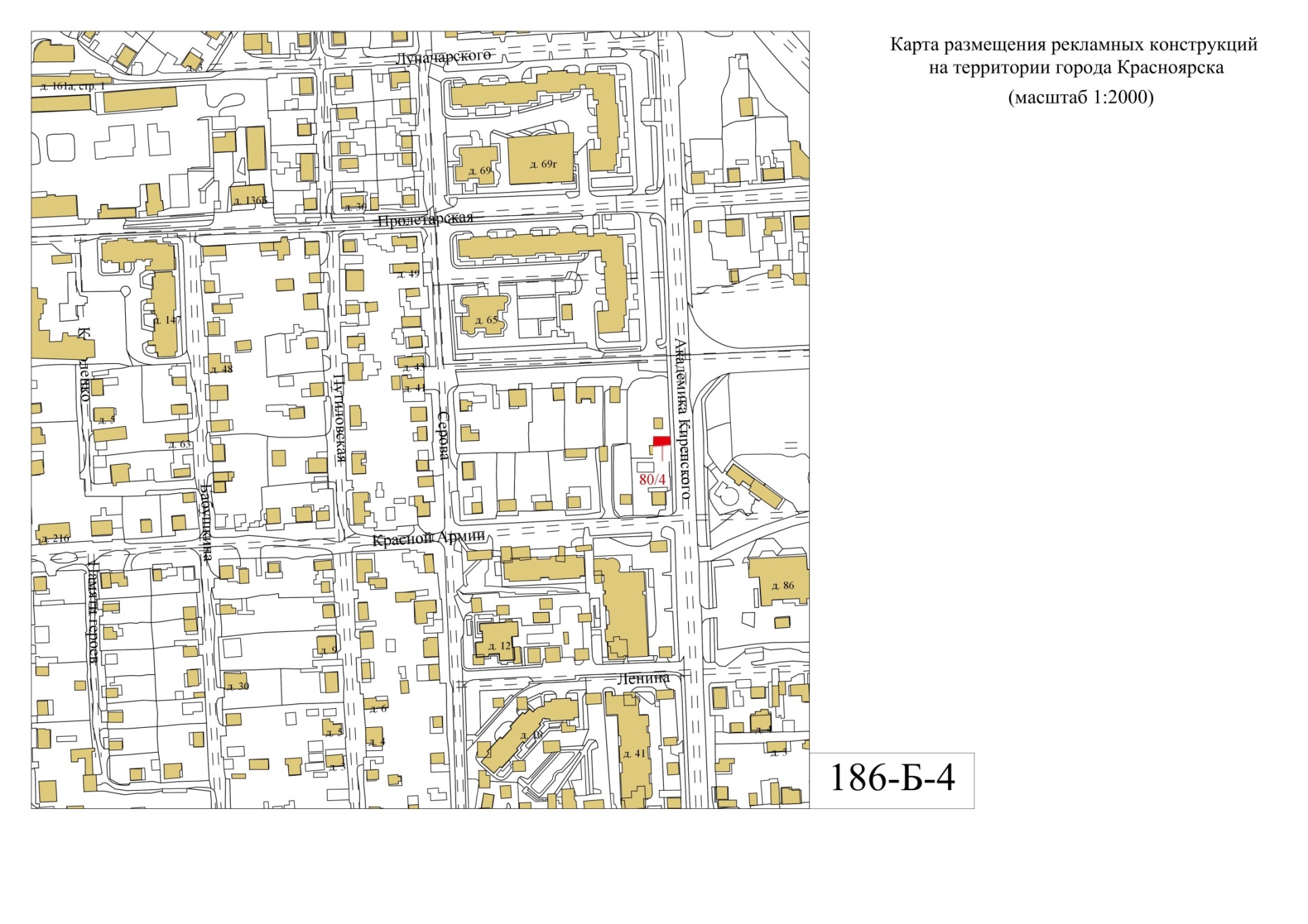 Приложение № 4
к приказу министерства строительства 
и жилищно-коммунального
хозяйства Красноярского края
от  11.03.2024  № 149-оПриложение № 2 к схеме размещения рекламных конструкций5 часть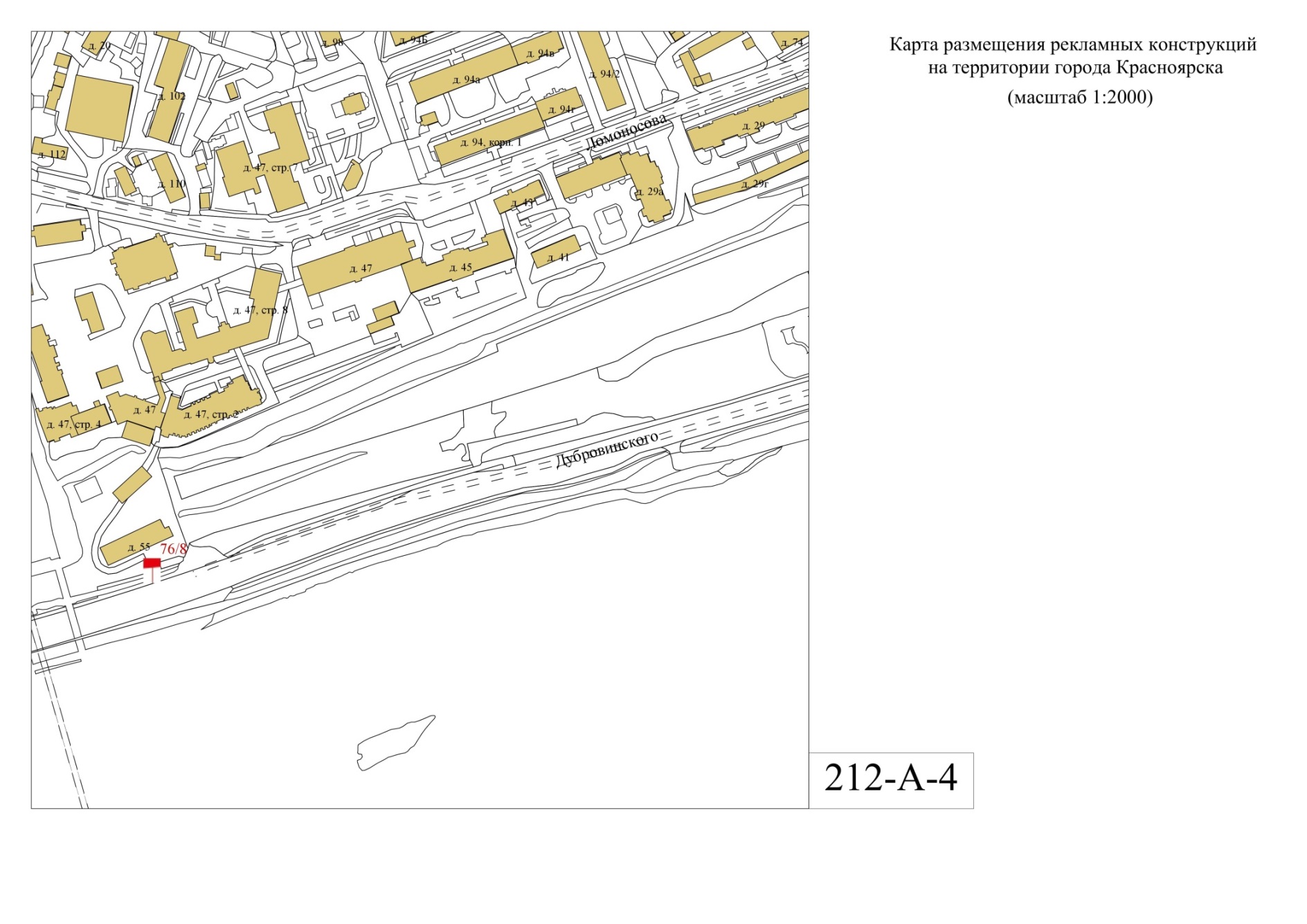 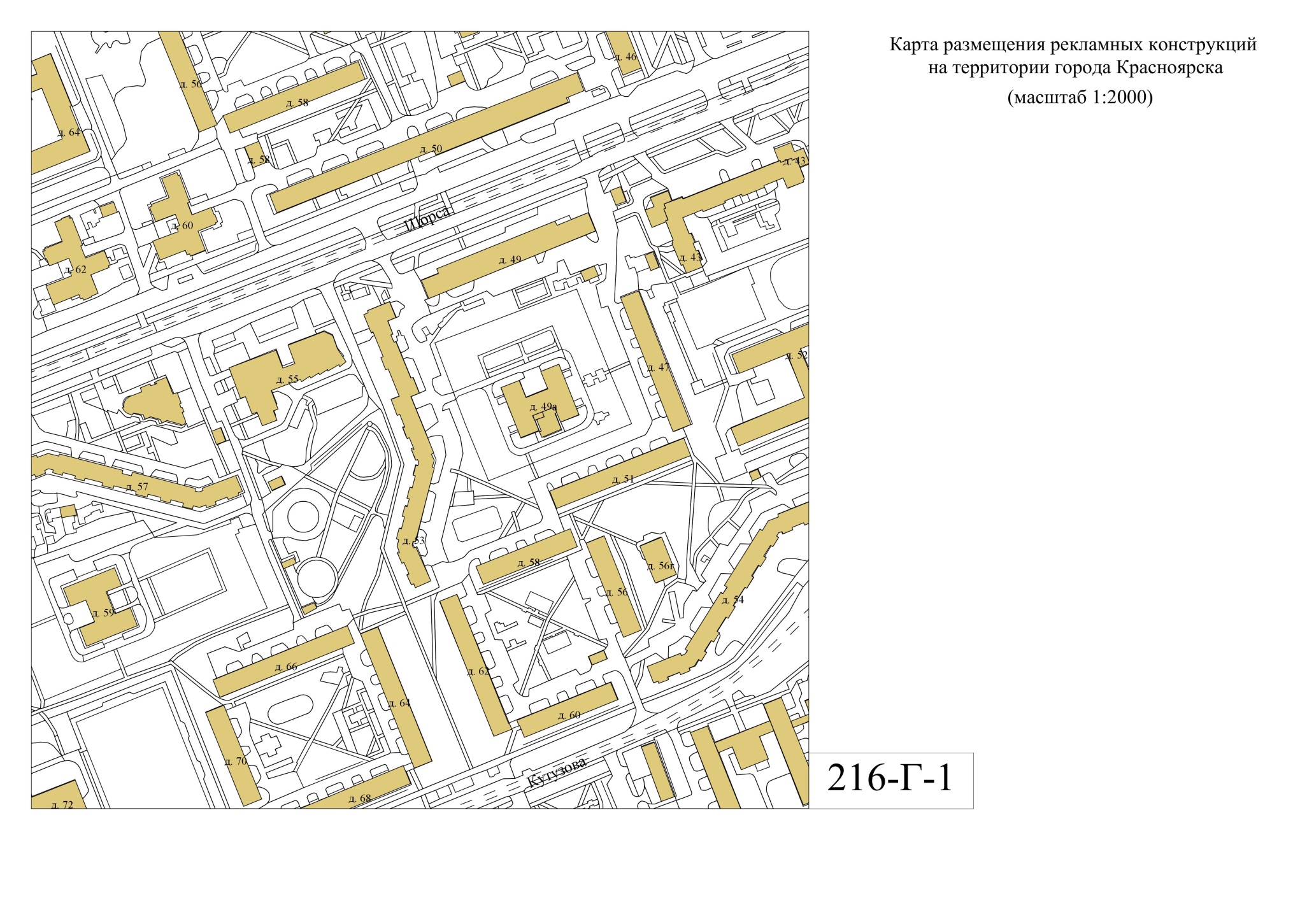 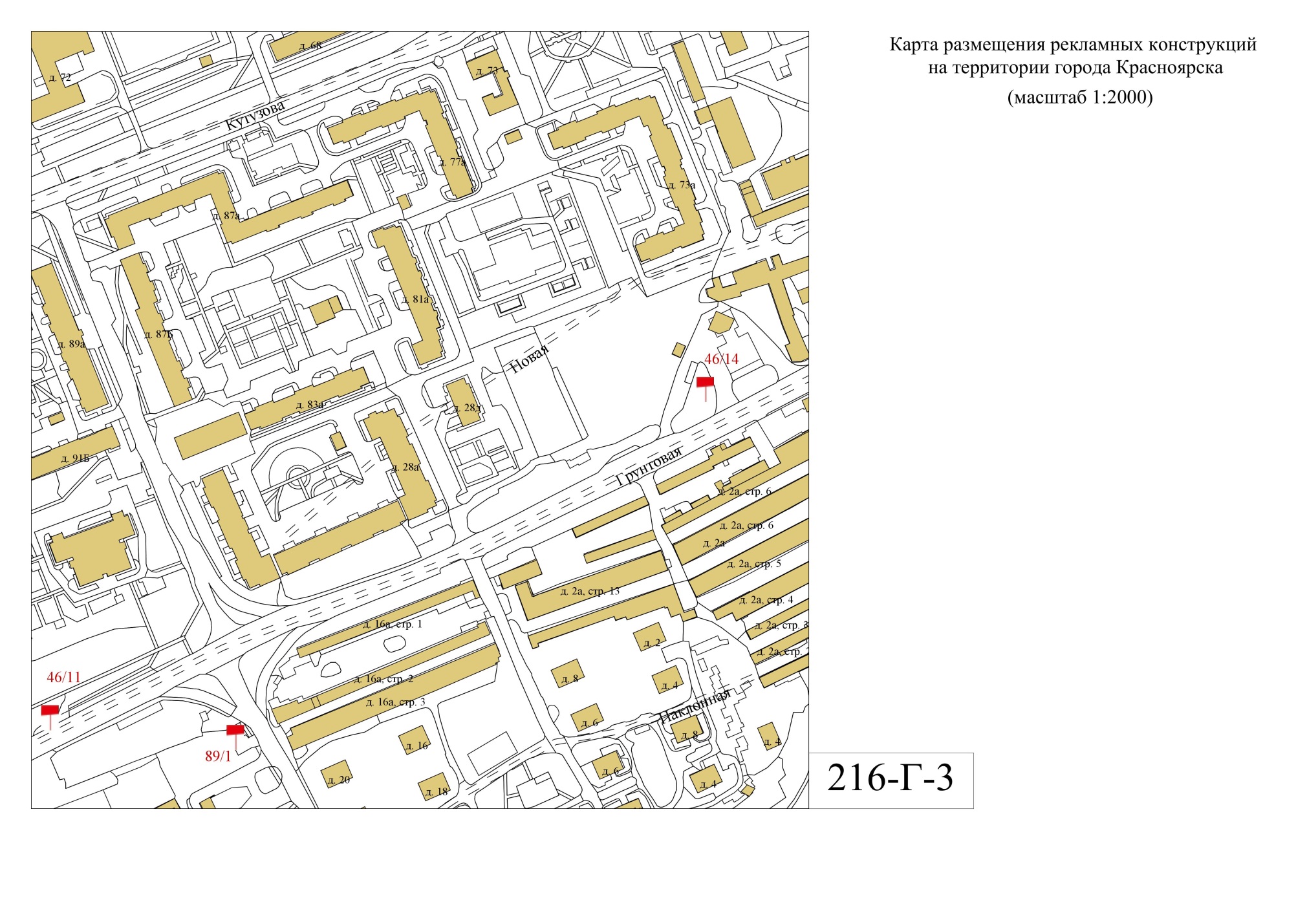 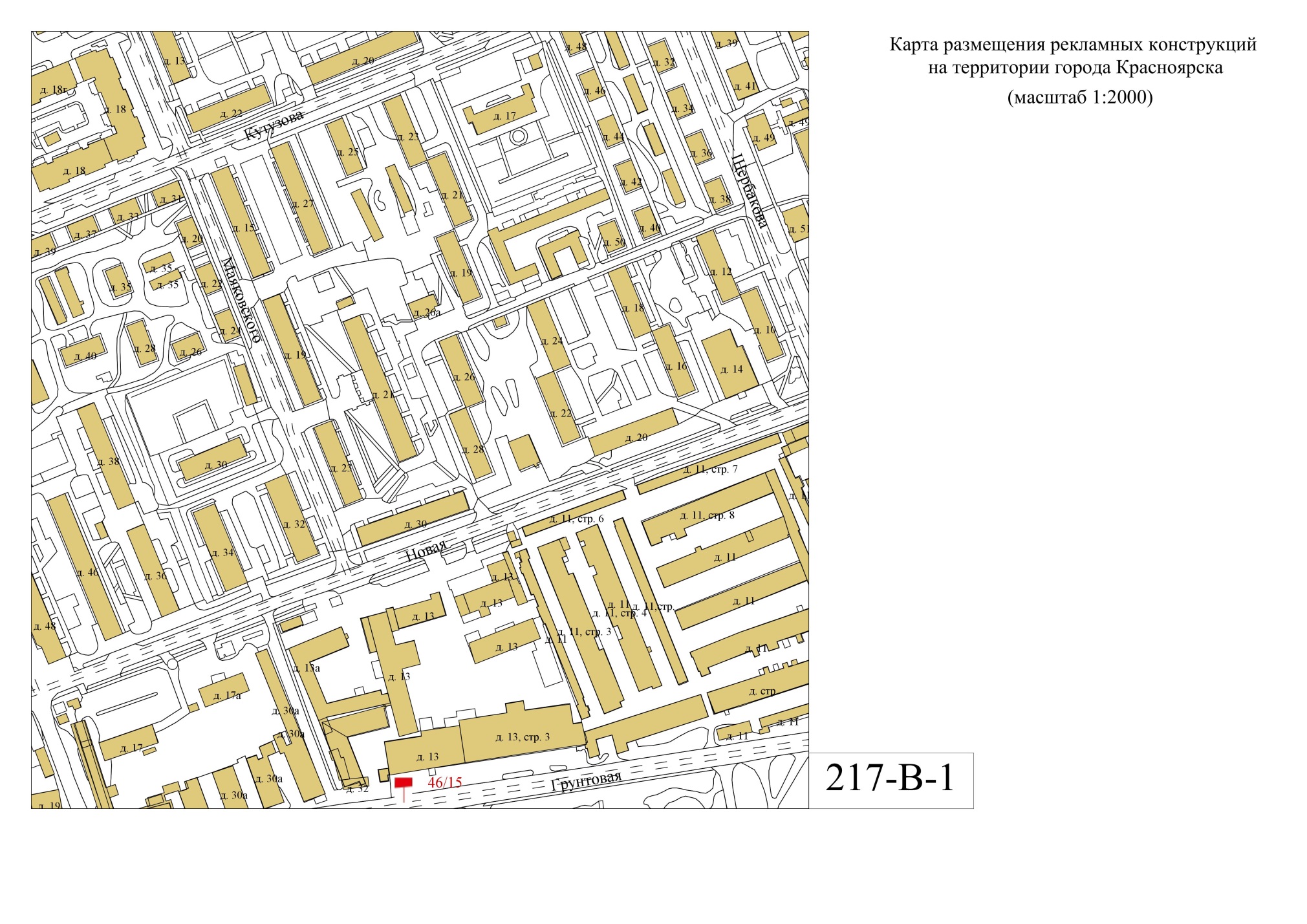 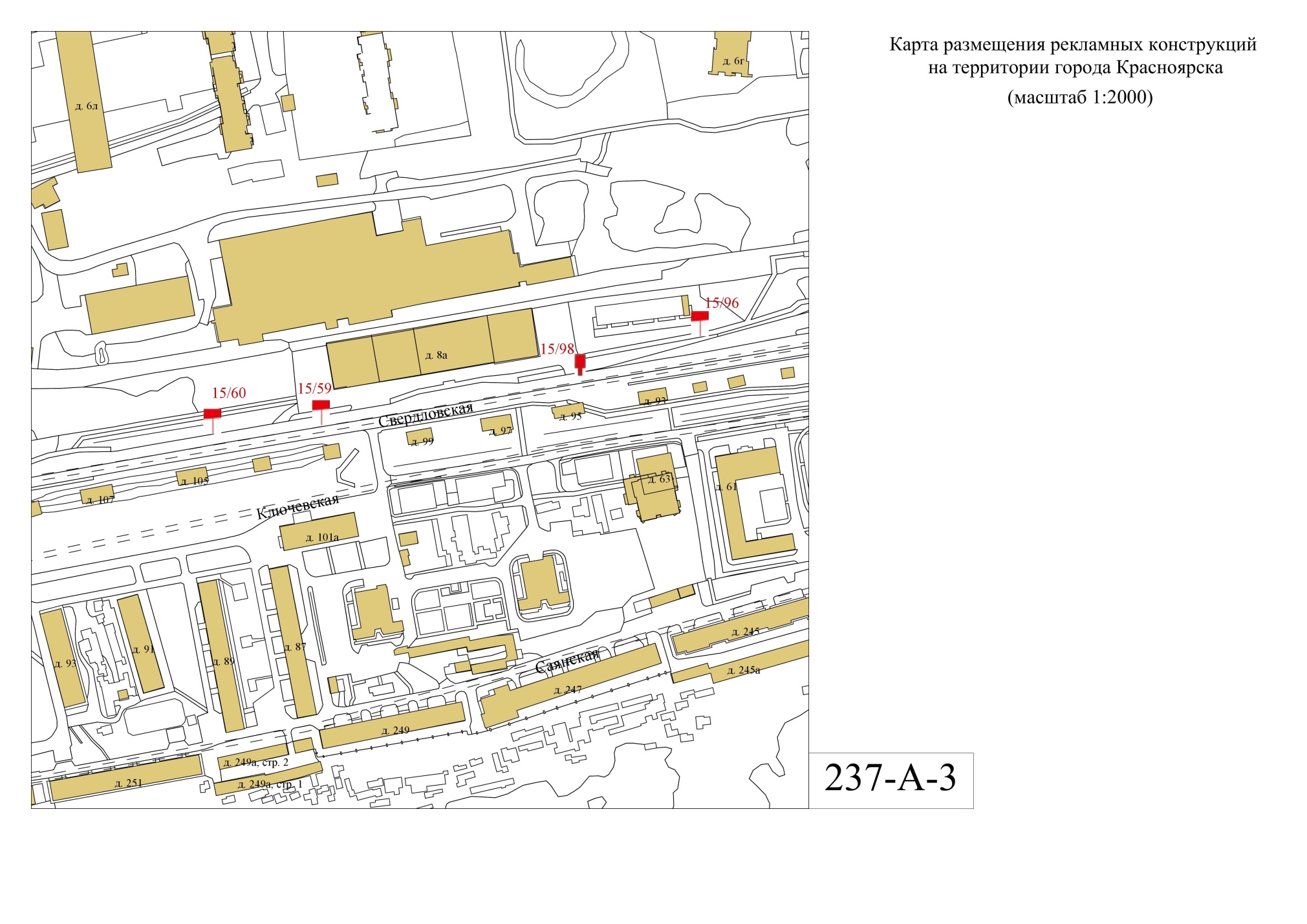 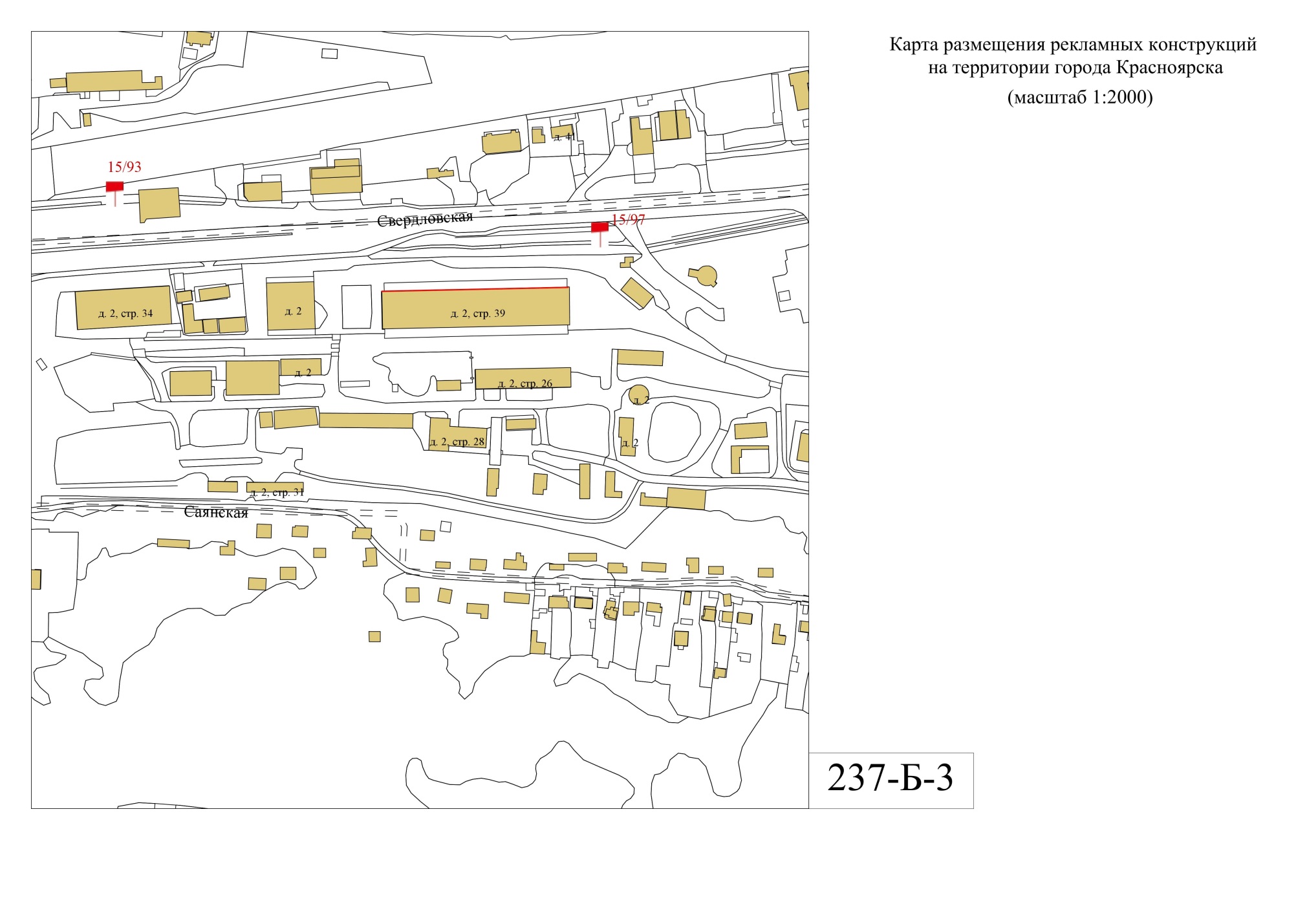 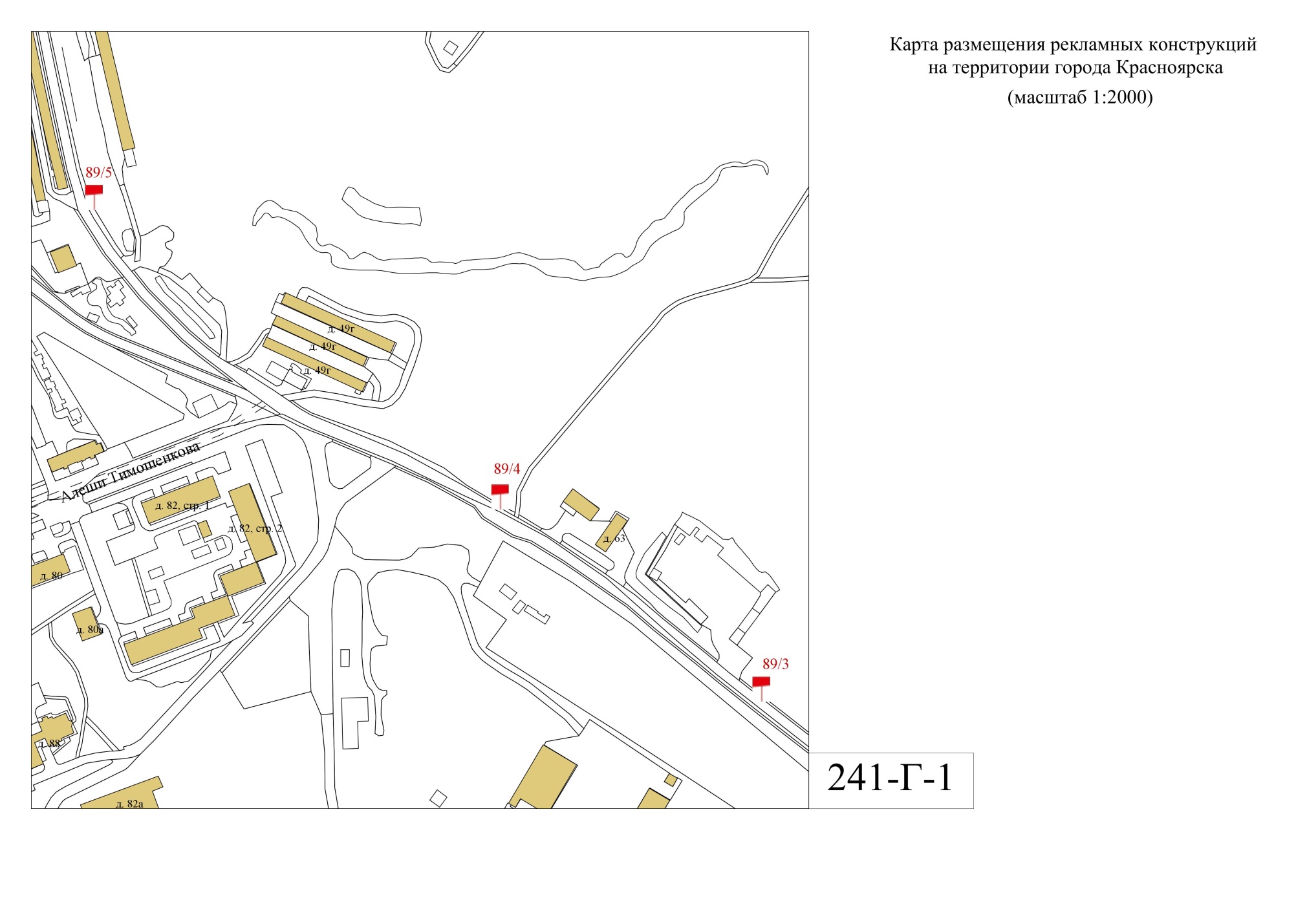 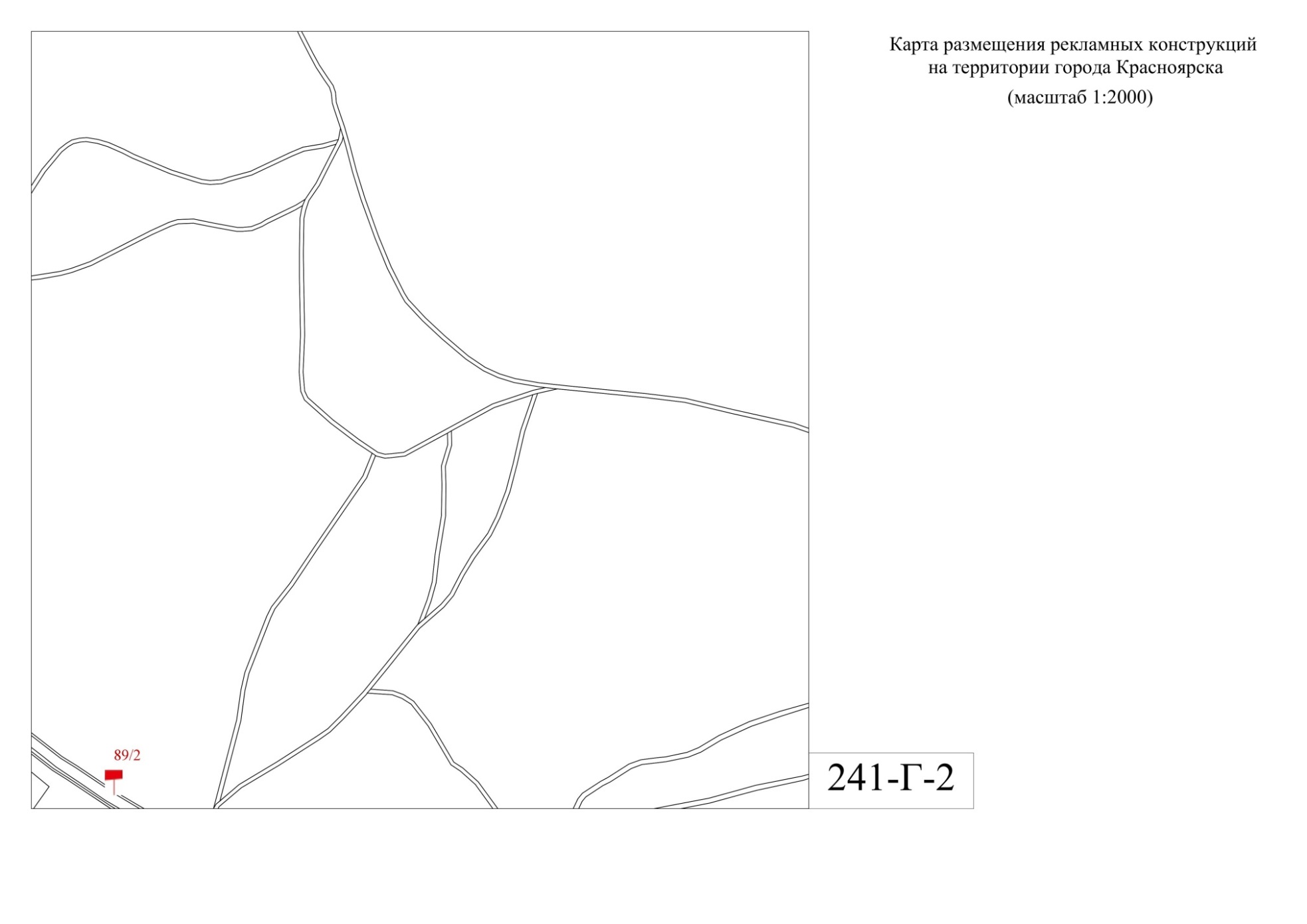 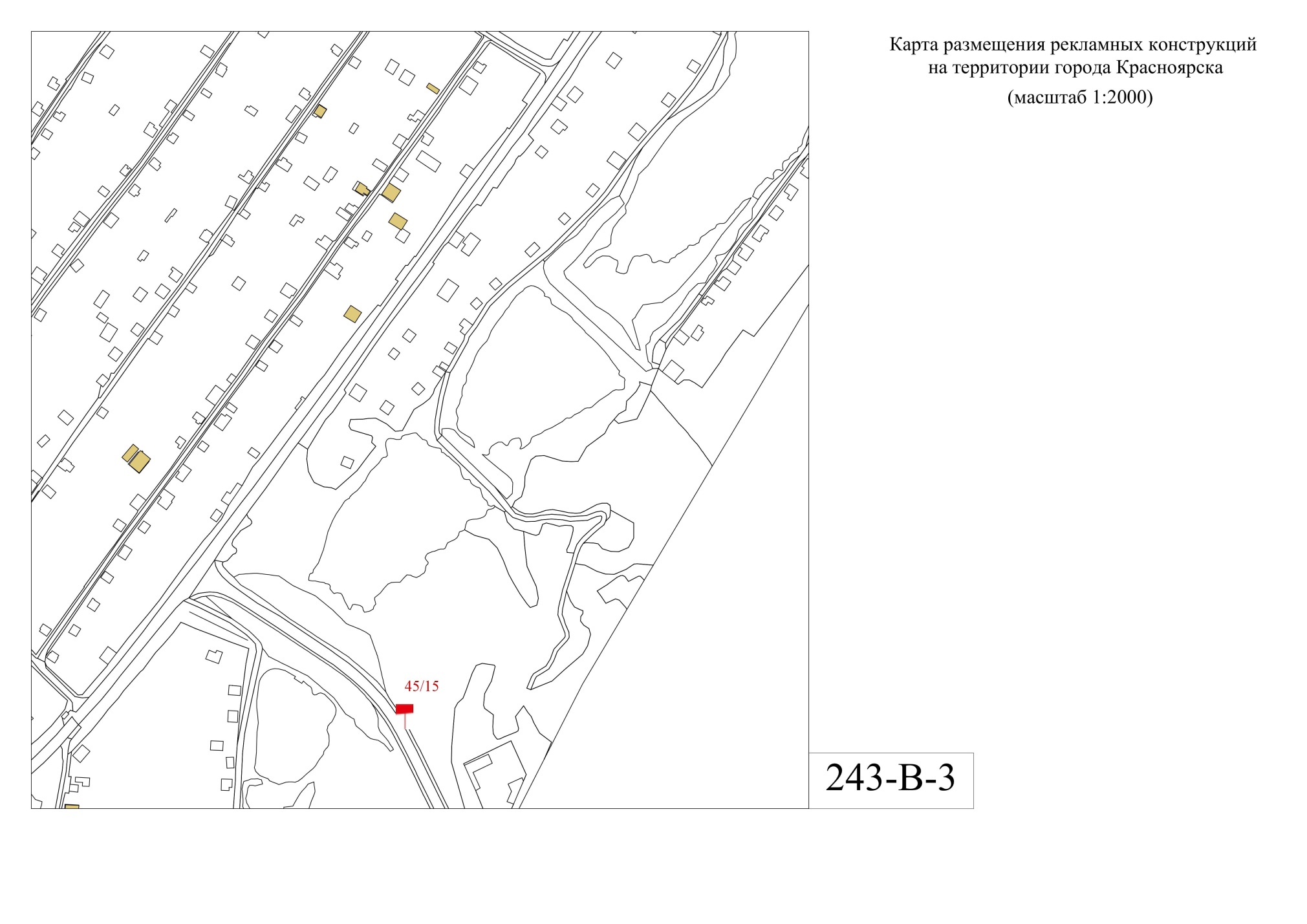 Министерствостроительства и жилищно-коммунального хозяйства Красноярского краяприказМинистерствостроительства и жилищно-коммунального хозяйства Красноярского краяприказМинистерствостроительства и жилищно-коммунального хозяйства Красноярского краяприказМинистерствостроительства и жилищно-коммунального хозяйства Красноярского краяприказ11.03.2024№149-ог. Красноярскг. Красноярскг. Красноярскг. Красноярск